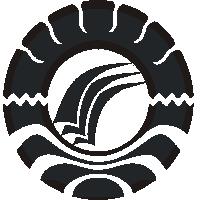 SKRIPSIPENINGKATAN HASIL BELAJAR SISWA PADA MATA PELAJARAN IPA  MELALUI METODE EKSPERIMEN DI KELAS V SD NEGERI 35 TAJUNCU KECAMATAN DONRI-DONRI KABUPATEN SOPPENGRISMAWATIPROGRAM STUDI PENDIDIKAN GURU SEKOLAH DASARFAKULTAS ILMU PENDIDIKAN UNIVERSITAS  NEGERI MAKASSAR2012SKRIPSIPENINGKATAN HASIL BELAJAR SISWA PADA MATA PELAJARAN IPA MELALUI METODE EKSPERIMEN DI KELAS V SD NEGERI 35 TAJUNCU KECAMATAN DONRI-DONRI KABUPATEN SOPPENGSKRIPSIDiajukan untuk Memenuhi Sebagian Persyaratan Guna Memperoleh Gelar Sarjana Pendidikan pada Program Studi Pendidikan Guru Sekolah Dasar Strata Satu Fakultas Ilmu Pendidikan Universitas Negeri MakassarOleh:RISMAWATINIM. 084 704 167PROGRAM STUDI PENDIDIKAN GURU SEKOLAH DASARFAKULTAS ILMU PENDIDIKAN UNIVERSITAS  NEGERI MAKASSAR2012KEMENTERIAN PENDIDIKAN NASIONAL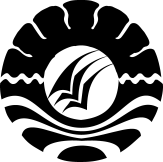 UNIVERSITAS NEGERI MAKASSARFAKULTAS ILMU PENDIDIKANPROGRAM STUDI PENDIDIKAN GURU SEKOLAH DASARAlamat: Kampus UNM Tidung Jl. Tamalate I MakassarTelepon: 0411.883076 – 0411.884457Laman: www.unm.ac.idPERSETUJUAN PEMBIMBINGSkripsi dengan judul “Peningkatan Hasil Belajar Siswa pada Mata Pelajaran IPA Melalui Metode Eksperimen di Kelas V SD Negeri 35 Tajuncu Kecamatan Donri-Donri Kabupaten Soppeng.”Atas nama:Nama		: RismawatiNIM		: 084 704 167Prodi		: Pendidikan Guru SekolahDasarFakultas	: Ilmu PendidikanSetelah diperiksa dan diteliti, serta telah dilaksanakan ujian skripsi pada hari Selasa, 10 Juli 2012, naskah skripsi ini telah dinyatakan LULUS.       Makassar, 	   Juli 2012Pembimbing I;				                    Pembimbing II;Drs. Muh. Faisal, M.Pd.			        Dra. Hj. Marsuha S., S.Pd, M.Pd.NIP. 19741025 200604 1 001			        NIP. 19551114 198403 2 001Disyahkan:Ketua Prodi PGSD FIP UNMDrs. Muslimin, M.Ed.Nip. 19610224 198703 1 003PENGESAHAN UJIAN SKRIPSISkripsi diterima oleh Panitia Ujian Skripsi Fakultas Ilmu Pendidikan Universitas Negeri Makassar dengan SK Dekan Nomor: 4925/UN36.4/PP/2012, Tanggal 5 Juli 2012 untuk memenuhi sebagian persyaratan memperoleh gelar Sarjana Pendidikan pada Jurusan/Prodi Pendidikan Guru Sekolah Dasar (PGSD) pada hari Selasa tanggal 10 Juli 2012.         Disahkan oleh         P. D. Bidang Akademik FIP UNM,Drs. M. Ali Latif Amri, M.Pd. NIP. 1961 1231 198702 1 045PanitiaUjian :Ketua	: Drs. M. Ali Latif Amri, M.Pd.	(...................................)Sekretaris	: Muhammad Irfan, S.Pd, M.Pd.	(...................................)Pembimbing I	: Drs. Muh. Faisal, M.Pd.	(...................................)Pembimbing II	: Dra. Hj. Marsuha, S. S.Pd, M.Pd.	(...................................)Penguji I	: Andi Dewi Riang Tati, S.Pd, M.Pd.	(...................................)Penguji II	: Drs. Achmad Tohir	(...................................)PERNYATAAN KEASLIAN SKRIPSISaya yang bertandatangan di bawah ini :Nama	: RismawatiNIM	: 084 704 167Jurusan / Prodi	: Pendidikan Guru SekolahDasar (PGSD)Fakultas	: IlmuPendidikan	Judul		   : Peningkatan Hasil Belajar Siswa pada Mata Pelajaran IPA                                         Melalui Metode Eksperimen di Kelas V SD Negeri 35                                         Tajuncu Kecamatan Donri-Donri Kabupaten SoppengMenyatakan dengan sebenarnya bahwa skripsi yang saya tulis ini benar merupakan hasil karya saya sendiri dan bukan merupakan pengambilalihan tulisan atau pikiran orang lain saya akui sebagai hasil tulisan atau pikiran sendiri.Apabila dikemudian hari terbukti atau dapat dibuktikan bahwa skripsi ini hasil jiplakan atau mengandung unsur plagiat, maka saya bersedia  menerima sanksi atas perbuatan tersebut sesuai ketentuan yang berlaku.							        Makassar,    Mei 2012						                    Yang Membuat Pernyataan							           Rismawati 							           Nim. 084 704 167MOTTOKeyakinan merupakan kekuatan yang ada pada diri kitaSebab tanpa keyakinan keragu-raguan akan selalu hadir pada diri sendiri Diperuntukkan karya tulisan inibuat Ayahanda dan Ibunda yang penulis sayangi serta saudaraku  yang selama ini memberikan dorongan dan do’aABSTRAKRISMAWATI,  2012,  Peningkatan  Hasil  Belajar  Siswa  pada  Mata  Pelajaran  IPA  Melalui  Metode  Eksperimen  di  Kelas  V  SD  Negeri  35  Tajuncu  Kecamatan  Donri-Donri  Kabupaten  Soppeng.  Skripsi.  Dibimbing  oleh  Drs. Muh.  Faisal,  M.Pd.  dan  Dra. Hj. Marsuha S.,S.Pd, M.Pd.  Program  Studi  Pendidikan  Guru  Sekolah  Dasar  Fakultas  Ilmu  Pendidikan  Universitas  Negeri  Makassar.Masalah yang melatar belakangi penelitian ini adalah rendahnya hasil belajar IPA siswa kelas V SD Negeri 35 Tajuncu Kecamatan Donri-Donri Kabupaten Soppeng. Adapun rumusan masalahnya adalah bagaimanakah penerapan metode eksperimen dalam meningkatkan hasil belajar IPA pada siswa kelas V SD Negeri 35 Tajuncu Kecamatan Donri-Donri Kabupaten Soppeng. Penelitian ini bertujuan untuk mengetahui penerapan metode eksperimen dalam meningkatkan hasil belajar IPA pada siswa kelas V SD Negeri 35 Tajuncu Kecamatan Donri-Donri Kabupaten Soppeng. Pendekatan yang digunakan dalam  penelitian ini adalah  pendekatan kualitatif dengan jenis penelitian tindakan kelas (PTK). Adapun yang menjadi subjek penelitian adalah guru dan siswa kelas V SD Negeri 35 Tajuncu Kecamatan Donri-Donri Kabupaten Soppeng. Teknik dan prosedur pengumpulan data yang digunakan adalah observasi, tes, dan dokumentasi sedangkan teknik analisis data yang digunakan adalah teknik analisis kualitatif. Hasil penelitian menunjukkan bahwa terjadi peningkatan hasil belajar IPA melalui metode eksperimen pada siswa kelas V SD Negeri 35 Tajuncu Kecamatan Donri-Donri Kabupaten Soppeng. Hasil penelitian menunjukkan bahwa ada peningkatan dalam pembelajaran, baik pada aktivitas guru dan siswa maupun hasil belajar siswa. Hasil itu dapat dilihat dari setiap siklus hasil observasi aktivitas guru dan siswa serta hasil tes belajar siswa mengalami peningkatan. Hasil observasi aktivitas guru dan siswa pada siklus I masih berada pada kategori kurang, pada siklus II berada pada kategori baik. Hasil tes siklus I nilai rata-rata belum memenuhi KKM yang telah ditentukan dan masih berada pada kategori kurang, sedangkan pada hasil tes siklus II telah memenuhi KKM yang ditentukan dan berada pada kategori baik. Kesimpulan penelitian ini adalah penerapan metode eksperimen dapat meningkatkan hasil belajar IPA pada siswa kelas V SD Negeri 35 Tajuncu Kecamatan Donri-Donri Kabupaten Soppeng.PRAKATASyukur Alhamdulillah penulis ucapkan kehadirat Allah SWT yang telah melimpahkan hidayat, taufik, dan rahmatnya, sehingga skripsi yang berjudul “Peningkatan Hasil Belajar Siswa pada Mata Pelajaran IPA Melalui Metode Eksperimen di Kelas V SD Negeri 35 Tajuncu Kecamatan Donri-Donri Kabupaten Soppeng dapat diselesaikan.Penulis menyadari bahwa dalam proses penulisan skripsi ini banyak mengalami  kendala,  namun  berkat  bantuan,  bimbingan,  kerjasama dari berbagai pihak  dan  berkat  dari  Allah SWT  sehingga  kendala-kendala  yang  dihadapi tersebut  dapat  diatasi. Untuk  itu  penulis  menyampaikan  ucapan  terima  kasih dan  penghargaan  kepada Drs. Muh. Faisal, M.Pd. pembimbing I dan Dra. Hj. Marsuha S.,S.Pd, M.Pd. pembimbing II, yang dengan sabar, tekun, tulus dan ikhlas meluangkan waktu, tenaga, dan pikiran memberikan bimbingan, motivasi, arahan, dan saran-saran yang berharga kepada penulis selama penyusunan skripsi.	Selanjutnya ucapan terima kasih kami sampaikan pula kepada :Prof. Dr. H. Arismunandar, M.Pd., Sebagai Rektor Universitas Negeri Makassar, yang telah memberi peluang untuk mengikuti proses perkuliahan pada Program Studi Pendidikan Guru Sekolah Dasar (PGSD) Fakultas Ilmu Pendidikan UNM.Prof. Dr. Ismail Tolla, M.Pd., sebagai Dekan; Drs. M. Ali Latif Amri, M.Pd. sebagai PD I; Drs. A. Mappincara sebagai PD II; dan Drs. Muh. Faisal, M.Pd. sebagai PD III FIP UNM, yang telah memberikan layanan akademik, administrasi dan kemahasiswaan selama proses pendidikan dan penyelesaian studi.Drs. Muslimin, M.Ed. sebagai Ketua program studi PGSD FIP UNM dan Ahmad Syawaluddin, S.Kom, M.Pd. sebagai Sekretaris program studi PGSD FIP UNM yang telah memberi arahan ,motivasi, dan semangat kepada penulis selama menempuh pendidikan di program S1 PGSD.Prof. Dr. H. Patta Bundu, M.Ed.  sebagai  Ketua  UPP  dan  Drs. Andi Makkasau, M.Si. sebagai Sekretaris PGSD UPP Makassar yang telah memberikan izin sehingga penelitian ini dapat dilaksanakan.Bapak dan Ibu Dosen PGSD Tidung FIP UNM yang telah memberikan bekal ilmu pengetahuan sehingga penulis dapat menyelesaikan studi dengan baik.Abdur Rauf, S.Pd., M.Pd selaku kepala sekolah dan rekan guru SD Negeri 35 Tajuncu yang telah memberi izin dan bantuannya dalam pelaksanaan penelitian dan memberikan fasilitas selama berlangsungnya penelitian.Ayahanda tercinta  dan  Ibunda serta saudaraku yang sangat berjasa dalam kehidupan penulis dan senantiasa menyertai dengan doa. Semoga Allah SWT senantiasa melimpahkan rahmat dan karunia-Nya kepada semua pihak yang telah memberikan bantuan dalam penulisan skripsi ini.					         		Soppeng,	Mei 2012    PenulisDAFTAR ISIHalaman HALAMAN SAMPUL		iHALAMAN JUDUL	 		iiHALAMAN PERSETUJUAN PEMBIMBING		iiiHALAMAN PENGESAHAN UJIAN SKRIPSI		ivPERNYATAAN KEASLIAN SKRIPSI		vMOTTO		viABSTRAK		viiPRAKATA		viiiDAFTAR ISI		xDAFTAR TABEL		xiiDAFTAR GAMBAR		xiiiDAFTAR LAMPIRAN 		xivBAB I    PENDAHULUAN		Latar Belakang Masalah		1Rumusan Masalah		4Tujuan Penelitan		4Manfaat Penelitan		5BAB II  KAJIAN PUSTAKA, KERANGKA PIKIR DAN HIPOTESIS                TINDAKAN 		Kajian Pustaka		6Kerangka Pikir		 19Hipotesis Tindakan		 21BAB III  METODE PENELITAN		 Pendekatan dan Jenis Penelitan		22Fokus Penelitan		23Setting dan Subjek Penelitian		23Rancangan Tindakan		24Teknik dan Prosedur Pengumpulan  Data 		27Teknik Analisis Data dan Indikator Keberhasilan		      28BAB IV  HASIL PENELITIAN DAN PEMBAHASAN 			         Hasil Penelitian		 30Pembahasan	 	 46BAB V   KESIMPULAN DAN SARAN	 	 Kesimpulan		 49Saran-saran		 49DAFTAR PUSTAKA 		 51LAMPIRAN 		 53RIWAYAT HIDUP	    130DAFTAR TABELNo. 		Nama Tabel 		   Halaman Taraf keberhasilan tindakan pembelajaran		36Taraf keberhasilan tindakan pembelajaran		44DAFTAR GAMBARNo.  			      Nama   Gambar					Halaman  2.1. Kerangka Pikir Penelitian		213.1. Alur Penelitian Tindakan Kelas Model Kemmis dan MC Taggart		24DAFTAR LAMPIRANNo. 			      Nama Lampiran 					  Halaman RPP Siklus I Pertemuan I		54Hasil Observasi Aktivitas Guru Siklus I Pertemuan I		58Hasil Observasi Aktivitas Siswa Siklus I Pertemuan I		62LKS Siklus I Pertemuan I		66RPP Siklus I Pertemuan II		68Hasil Observasi Aktivitas Guru Siklus I Pertemuan II		72Hasil Observasi Aktivitas Siswa Siklus I Pertemuan II		76LKS Siklus I Pertemuan II		80Tes Hasil Belajar Siklus I		82Hasil Penilaian Tes Hasil Belajar Siklus I		85RPP Siklus II Pertemuan I		86Hasil Observasi Aktivitas Guru Siklus II Pertemuan I		90Hasil Observasi Aktivitas Siswa Siklus II Pertemuan I		94LKS Siklus II Pertemuan I	       98RPP Siklus II Pertemuan II	     100Hasil Observasi Aktivitas Guru Siklus II Pertemuan II	     104Hasil Observasi Aktivitas Siswa Siklus II Pertemuan II	     108LKS Siklus II Pertemuan II	     112Tes Hasil Belajar Siklus II	     114Hasil Penilaian Tes Hasil Belajar Siklus II	     117Rekapitulasi Peningkatan Hasil Belajar Siswa	     118Rekapitulasi Tes Hasil Belajar	     119Dokumentasi Kegiatan Penelitian	     120Surat Izin Penelitian	     126Surat Keterangan	     129Riwayat Hidup 	     130